TIP FAKÜLTESİ DEKANLIĞINAFakülteniz ___.Sınıf  ________________ numaralı öğrencisiyim. ____/____/201…….. tarihinde yapılan ___. Sınıf  _______________________ Ders Kurulu / Staj / Final / Bütünleme sınav kağıdımın maddi hata yönünden tekrar değerlendirilmesi hususunda gereğini arz ederim.____/____/201…..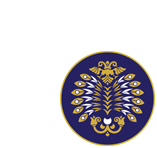 TCATATÜRK ÜNİVERSİTESİTIP FAKÜLTESİ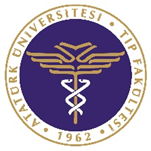 Adres:İmzaTelefon:Adı Soyadı